                                                                       ЗАВТРАК 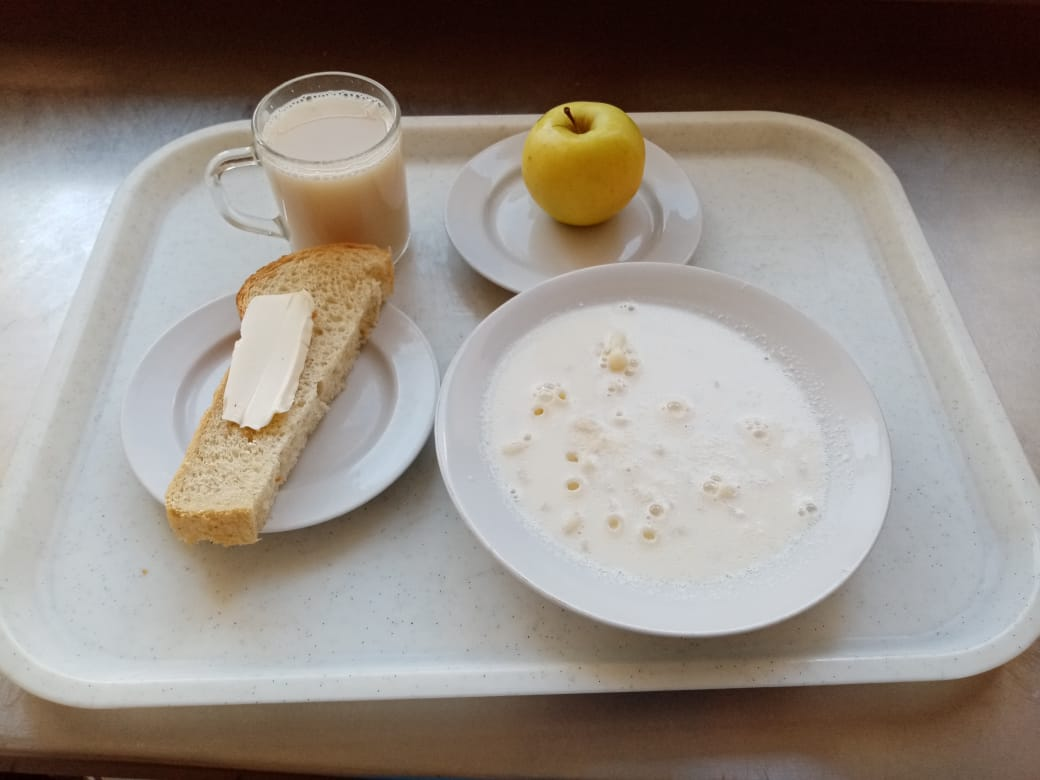                                                                            ОБЕД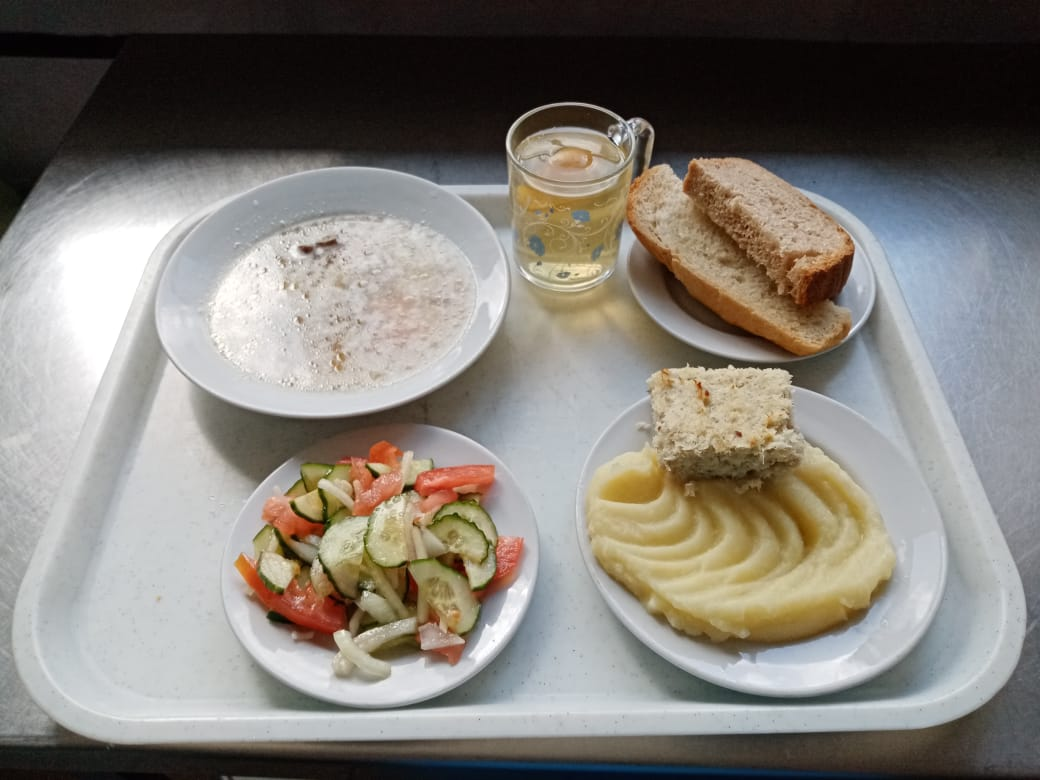 